Sample letter to familiesDear families, If your child received free or reduced-price school lunch in March 2020 (when school buildings were closed due to the pandemic), they will receive $420 in food benefits from the Pandemic Electronic Benefits Transfer (P-EBT) program. This includes all children who attended a school that provided free meals to all. Important highlights of P-EBT: Each eligible child will receive $420 in P-EBT food benefits, which you can use to buy food at SNAP-participating stores. Note: this benefit is for last school year (2019-2020).There is no application. P-EBT benefits are being issued automatically. Most – but not all – families with SNAP or Medicaid already received P-EBT benefits on their EBT or Medicaid card over the summer. Visit HungerSolutionsNY.org/PEBT to learn more.All others eligible families will receive a new P-EBT card in the mail. Cards are being mailed through the month of October. Please watch your mail for an envelope and card like the ones pictured below. Once you use your benefits, keep your P-EBT card in the event additional benefits are issued in the future. Please note: NYS has not yet determined plans for future benefits for the 2020-2021 school year. Please do not contact the NYS P-EBT helpline or email address with questions about future benefits, as these channels are working to help families access their P-EBT benefits from the 2019-2020 school year. Watch the NYS P-EBT webpage or HungerSolutionsNY.org/PEBT for updates.  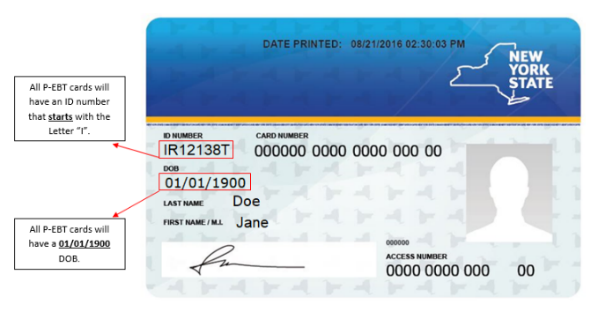 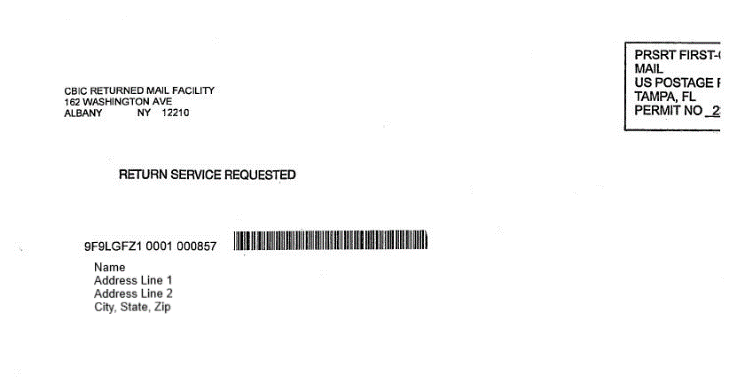 Your immigration status does not matter for P-EBT. Using P-EBT does not affect your or your child’s immigration status. The public charge rule does not apply to P-EBT.P-EBT is not SNAP, and does not replace other nutrition programs. You can still get meals from school, and use other programs, like SNAP and WIC, while using P-EBT. Everyone who receives P-EBT should use it. Using P-EBT food benefits is good for the local economy. Benefits remain available for one year after they are issued. Please note: You cannot give your card to another person to use. If you wish to donate to help others in need, please contact a local food pantry or nonprofit organization that may accept donations of food and/or money they can use to buy food.Visit HungerSolutionsNY.org/PEBT to learn more.  Best,[School/Organization]